O B J E D N Á V K Ačíslo :  OBJ/37/2024ObjednatelObjednatelIČO:IČO:00090719DIČ: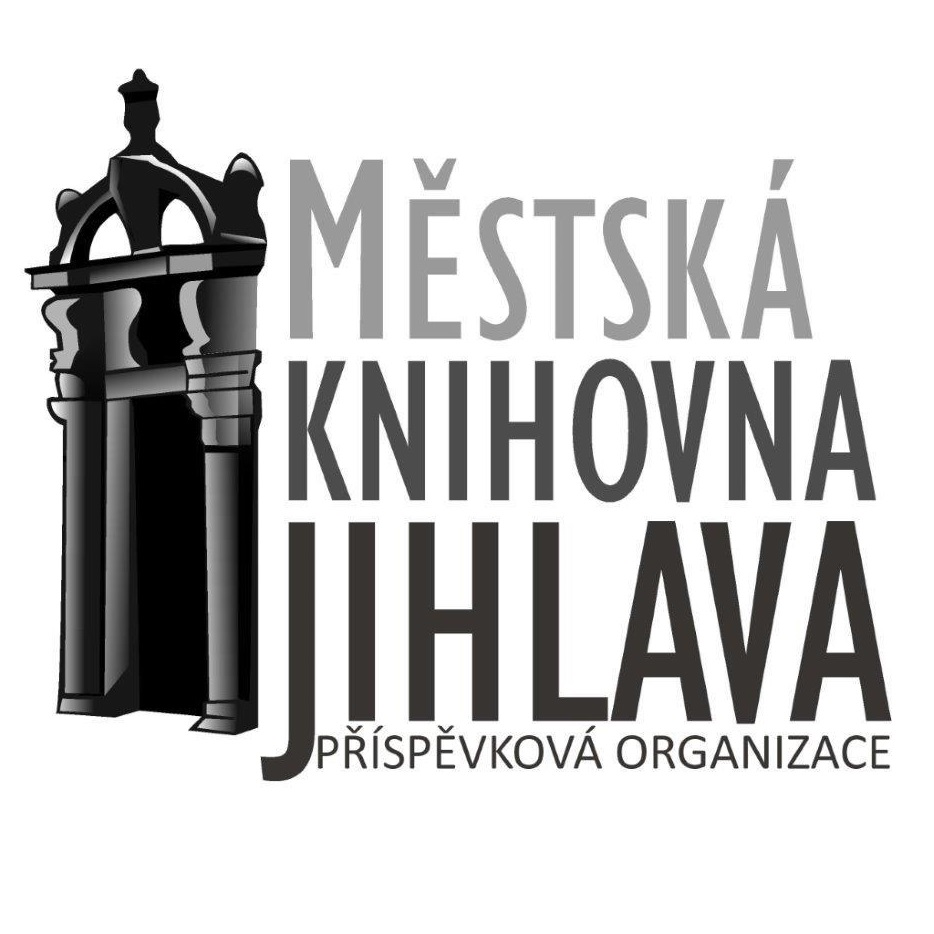 Městská knihovna Jihlava, příspěvková organizaceMěstská knihovna Jihlava, příspěvková organizaceMěstská knihovna Jihlava, příspěvková organizaceMěstská knihovna Jihlava, příspěvková organizaceMěstská knihovna Jihlava, příspěvková organizaceMěstská knihovna Jihlava, příspěvková organizaceMěstská knihovna Jihlava, příspěvková organizaceMěstská knihovna Jihlava, příspěvková organizaceMěstská knihovna Jihlava, příspěvková organizaceMěstská knihovna Jihlava, příspěvková organizaceMěstská knihovna Jihlava, příspěvková organizaceMěstská knihovna Jihlava, příspěvková organizaceMěstská knihovna Jihlava, příspěvková organizaceHluboká 109/1Hluboká 109/1Hluboká 109/1Hluboká 109/1Hluboká 109/1Hluboká 109/1Hluboká 109/1Hluboká 109/1586 01  Jihlava586 01  Jihlava586 01  Jihlava586 01  Jihlava586 01  Jihlava586 01  JihlavaDodavatelDodavatelIČO:24745391DIČ:CZ24745391Edenred CZ s.r.o.Edenred CZ s.r.o.Edenred CZ s.r.o.Edenred CZ s.r.o.Edenred CZ s.r.o.Edenred CZ s.r.o.Bankovní spojeníBankovní spojeníPernerova 691/42Pernerova 691/42Pernerova 691/42Pernerova 691/42Pernerova 691/42Pernerova 691/42Číslo účtuČíslo účtuXxxxxxxxxxxxxxxxxx/xxxxxXxxxxxxxxxxxxxxxxx/xxxxxXxxxxxxxxxxxxxxxxx/xxxxxXxxxxxxxxxxxxxxxxx/xxxxxXxxxxxxxxxxxxxxxxx/xxxxx186 00  Praha 8186 00  Praha 8186 00  Praha 8186 00  Praha 8186 00  Praha 8186 00  Praha 8Objednáváme:Objednáváme:Objednáváme:stravenky á 140 kč, 465 ks, cena 66 281,57 kčstravenky á 140 kč, 465 ks, cena 66 281,57 kčstravenky á 140 kč, 465 ks, cena 66 281,57 kčstravenky á 140 kč, 465 ks, cena 66 281,57 kčstravenky á 140 kč, 465 ks, cena 66 281,57 kčstravenky á 140 kč, 465 ks, cena 66 281,57 kčstravenky á 140 kč, 465 ks, cena 66 281,57 kčstravenky á 140 kč, 465 ks, cena 66 281,57 kčstravenky á 140 kč, 465 ks, cena 66 281,57 kčstravenky á 140 kč, 465 ks, cena 66 281,57 kčstravenky á 140 kč, 465 ks, cena 66 281,57 kčstravenky á 140 kč, 465 ks, cena 66 281,57 kčObjednáváme : stravenky pro zaměstnance á 140 Kč, 465 ks, Cena 66 281,57 KčObjednáváme : stravenky pro zaměstnance á 140 Kč, 465 ks, Cena 66 281,57 KčObjednáváme : stravenky pro zaměstnance á 140 Kč, 465 ks, Cena 66 281,57 KčObjednáváme : stravenky pro zaměstnance á 140 Kč, 465 ks, Cena 66 281,57 KčObjednáváme : stravenky pro zaměstnance á 140 Kč, 465 ks, Cena 66 281,57 KčObjednáváme : stravenky pro zaměstnance á 140 Kč, 465 ks, Cena 66 281,57 KčObjednáváme : stravenky pro zaměstnance á 140 Kč, 465 ks, Cena 66 281,57 KčObjednáváme : stravenky pro zaměstnance á 140 Kč, 465 ks, Cena 66 281,57 KčObjednáváme : stravenky pro zaměstnance á 140 Kč, 465 ks, Cena 66 281,57 KčObjednáváme : stravenky pro zaměstnance á 140 Kč, 465 ks, Cena 66 281,57 KčObjednáváme : stravenky pro zaměstnance á 140 Kč, 465 ks, Cena 66 281,57 KčObjednáváme : stravenky pro zaměstnance á 140 Kč, 465 ks, Cena 66 281,57 KčObjednáváme : stravenky pro zaměstnance á 140 Kč, 465 ks, Cena 66 281,57 KčObjednáváme : stravenky pro zaměstnance á 140 Kč, 465 ks, Cena 66 281,57 KčObjednáváme : stravenky pro zaměstnance á 140 Kč, 465 ks, Cena 66 281,57 KčV  JihlavěV  JihlavěDne:26.02.2024Vyřizuje:xxxxxxxxxxxxxxxxxTelefon:565597850E-mail:ekonom@knihovna-ji.czPotvrzenou objednávku vraťte na výše uvedenou adresuPotvrzenou objednávku vraťte na výše uvedenou adresu